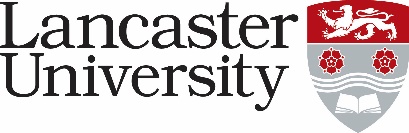 JOB DESCRIPTIONVacancy Ref: Job Title:	Present Grade:	Department/College:		Department/College:		Directly responsible to:		Directly responsible to:		Supervisory responsibility for:	NoneSupervisory responsibility for:	NoneOther contactsOther contactsInternal:Internal:External:  External:  Major Duties:1Becoming familiar with the state-of-the-art research in mobile networking, and in associated topics of machine learning, digital twins, orchestration, and management.Becoming familiar with related topics relevant to the wider project, including both semantic and satellite communication.Developing a collaborative intent-based network management architecture and framework that converges control and monitoring across a wide range of 5G and future network technologies.Developing a Digital Twin platform that emulates/simulates the behaviour of a RAN and Core infrastructure. Implementing the above solution and performing experiments to compare it against other approaches to demonstrate the range of design points and their impact.Collaborate with academic and industry partners towards the above objectives, including integrating their requirements into your work where appropriate.Participation in national and international conferences and workshops to present the results of the project to a wider audience and to learn about current advances in the field.Preparation of conference and journal papers for publication of project findings.Participation in all project meetings, including the development of progress reports describing and reflecting on progress made in the project.Undertaking personal learning and development, demonstrating ambition and ability to advance.Any other duties appropriate to the grade, as directed by the project Investigators.6.Major Duties:1Becoming familiar with the state-of-the-art research in mobile networking, and in associated topics of machine learning, digital twins, orchestration, and management.Becoming familiar with related topics relevant to the wider project, including both semantic and satellite communication.Developing a collaborative intent-based network management architecture and framework that converges control and monitoring across a wide range of 5G and future network technologies.Developing a Digital Twin platform that emulates/simulates the behaviour of a RAN and Core infrastructure. Implementing the above solution and performing experiments to compare it against other approaches to demonstrate the range of design points and their impact.Collaborate with academic and industry partners towards the above objectives, including integrating their requirements into your work where appropriate.Participation in national and international conferences and workshops to present the results of the project to a wider audience and to learn about current advances in the field.Preparation of conference and journal papers for publication of project findings.Participation in all project meetings, including the development of progress reports describing and reflecting on progress made in the project.Undertaking personal learning and development, demonstrating ambition and ability to advance.Any other duties appropriate to the grade, as directed by the project Investigators.6.